Приказом МВД России от 10.09.2019 № 613 утвержден Административный регламент Министерства внутренних дел Российской Федерации предоставления государственной услуги по выдаче свидетельства о соответствии транспортного средства с внесенными в его конструкцию изменениями требованиям безопасности. 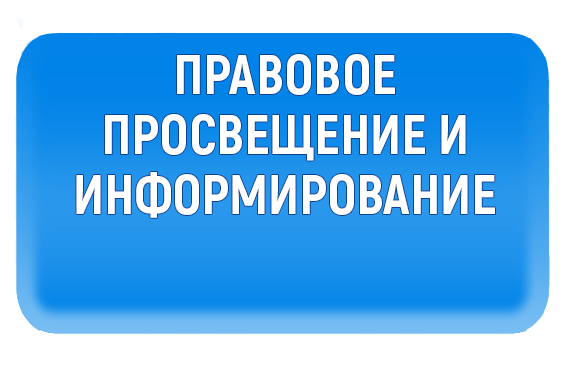 Для получения государственной услуги заявители представляют в подразделение Госавтоинспекции, выдавшее разрешение на внесение изменений в конструкцию транспортного средства, транспортное средство с внесенными в его конструкцию изменениями, а также следующие документы: Заявление о выдаче свидетельства, транспортное.Документ, удостоверяющий личность заявителя.(Если собственником транспортного средства является гражданин Российской Федерации, не достигший 14-летнего возраста, его законными представителями (родителями, усыновителями или попечителями) представляется свидетельство о его рождении); если заявителем является лицо в возрасте от 14 до 18 лет, вместе с паспортом предоставляется письменное согласие одного из законных представителей (родителей, усыновителей или попечителей) несовершеннолетнего владельца транспортного средства.                       3.Иностранные граждане и лица без гражданства:временно пребывающие в Российской Федерации и состоящие на учете в месте пребывания представляют паспорт иностранного гражданина либо документ, признаваемый в соответствии с международным договором Российской Федерации в качестве документа, удостоверяющего личность иностранного гражданина или лица без гражданства, а также документ, подтверждающий постановку на миграционный учет;временно проживающие в Российской Федерации представляют паспорт иностранного гражданина либо документ признаваемый в соответствии с международным договором Российской Федерации в качестве документа, удостоверяющего личность иностранного гражданина или лица без гражданства, с отметкой о разрешении на временное проживание или разрешение на временное проживание в виде документа установленной формы для лиц без гражданства, не имеющих документов, удостоверяющих личность;постоянно проживающие в Российской Федерации представляют паспорт иностранного гражданина либо документ, признаваемый в соответствии с международным договором Российской Федерации в качестве документа, удостоверяющего личность иностранного гражданина или лица без гражданства, и вид на жительство иностранного гражданина или вид на жительство лица без гражданства.4. Доверенность, договор, либо иной документ, удостоверяющий полномочия заявителя на представление интересов собственника (владельца) транспортного средства (в отдельных случаях).Доверенность, выданная иностранным юридическим лицом, принимается с отметкой о легализации консульским учреждением Российской Федерации либо с проставленным апостилем, если освобождение от этих процедур не предусмотрено международными договорами Российской Федерации, с переводом на русский язык, заверенным в установленном законодательством Российской Федерации порядке.5.Декларация производителя работ по установке на транспортное средство оборудования для питания двигателя газообразным топливом (в случае монтажа на транспортное средство оборудования для питания двигателя газообразным топливом), соответствующая требованиям Правил внесения изменений в конструкцию находящихся в эксплуатации колесных транспортных средств и осуществления последующей проверки выполнения технического регламента Таможенного союза "О безопасности колесных транспортных средств".6.Протокол проверки безопасности конструкции транспортного средства после внесенных в нее изменений, соответствующий требованиям Правил.